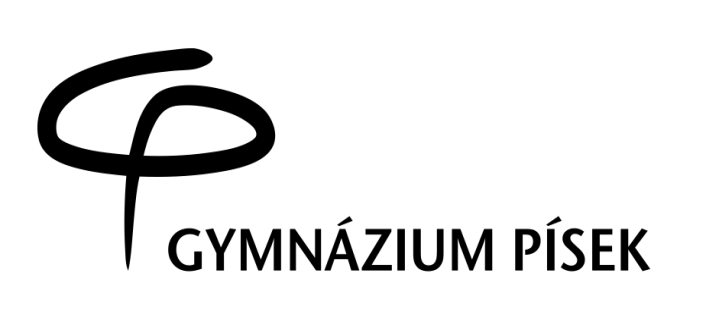 Výzva k podání nabídekV Písku dne 25.4.2017Mgr. Petr Pícha  ředitel školyPříloha: Technické parametry schodišťové plošinyPředmět zakázky: (služba/dodávka/stavební práce)Řešení  schodišťové bariéry na Gymnáziu Písek.Datum vyhlášení zakázky:5.7.2017Název zadavatele:Gymnázium, Písek, Komenského 89Sídlo zadavatele:Písek, Komenského 89/20Osoba oprávněná jednat jménem zadavatele, vč. kontaktních údajů (telefon a emailová adresa)Mgr. Petr Pícha382 213 217picha.petr@gymna-pi.czIČ zadavatele:60869020DIČ zadavatele:CZ60869020Kontaktní osoba zadavatele, vč. kontaktních údajů (telefon a emailová adresa):Bc. Andrea Šmidmajerová382 214 913, 739 030 842smidmajerova.andrea@gymna-pi.czLhůta pro podávání nabídek (data zahájení a ukončení příjmu, vč. času)Zahájení – 19.7.2017Ukončení - 21.7.2017 v 10.00 hodinPopis předmětu zakázky:Předmětem zakázky je vyřešení bezbariérovosti spojovací chodby budov A a B Gymnázia v Písku, dodávkou a  instalací schodišťové bariéry.Předpokládaná hodnota zakázky v Kč max:157.000,- Kč bez DPH/ 189.970,- Kč včetně DPH Typ zakázky:Veřejná zakázka malého rozsahu dle § 27 zákona č. 134/2016 Sb., o zadávání  veřejných zakázek.Lhůta dodání (zpracování zakázky)/ časový harmonogram plnění/ doba trvání zakázkyHarmonogramLhůta pro podání nabídek končí dnem 21.7.2017 v 10.00 hodin včetně, nabídky dodané po tomto termínu budou vyřazeny, nebudou dále hodnoceny.Písemné oznámení o výsledku bude doručeno všem uchazečům do 24.7.2017.Smlouva o dílo bude uzavřena s jedním účastníkem zadávacího řízení, bude podepsána do 7 dnů ode dne výběru dodavatele.Místa dodání/převzetí nabídky:Gymnázium, Písek, Komenského 89mailovou poštou na adresu:info@gymna-pi.czsmidmajerova.andrea@gymna-pi.czHodnotící kritéria:nejnižší nabídková cena bez DPHPožadavek na uvedení kontaktní osoby uchazeče:Uchazeč ve své nabídce uvede kontaktní osobu ve věci zakázky, její telefon a e-mailovou adresu.Požadavek na písemnou formu nabídky (včetně požadavků na písemné zpracování smlouvy dodavatelem):Nabídka musí být zadavateli podána v písemné formě - mailem. Nabídka musí být zpracována v českém jazyce.Další podmínky pro plnění zakázky:Zadavatel si vyhrazuje právo zrušení výzvy  - zadávacího řízení v souladu s § 127 zákona č. 134/2016 Sb., o zadávání  veřejných zakázek.Nesplnění technických parametrů dle přiložené technické specifikace bude důvodem pro vyřazení nabídky ze soutěže.V případě mimořádně nízké ceny je na základě výzvy zadavatele uchazeč povinen provést písemný rozklad cenové nabídky.